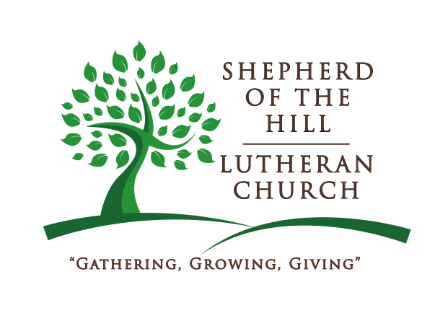 Encouraging faith and proclaiming God’s love by Gathering, Growing and Giving Maundy Thursday			  Communion Worship	 	              April 14th, 2022This worship is being livestreamed.  Your presence in the sanctuary signifies your agreeing to be on our live broadcast. This evening’s worship concludes with the stripping of the altar, which is symbolic of the humiliation of our Lord at the soldiers’ hands.  There is no benediction as worship continues on Good Friday and culminates on Easter Sunday.  We leave in silence.NOTE: Bold text indicates worshipers’ response, ‘*’ please stand as ableBELL & PRELUDE 										   Michelle YoungWELCOME & ANNOUNCEMENTS					       			 Pastor Mary EideGATHERING#122 Green GATHERING HYMN    Love Consecrate the Humblest Act  Page 5	 *CONFESSION based on John 13:34-35  God's love for the world has been revealed in Jesus Christ, who certainly loved us to the uttermost; Jesus – Savior and Lord – who at his last meal with his disciples gave them – and us – that new commandment: “…love one another. Just as I have loved you, you also should love one another. By this everyone will know that you are my disciples, if you have love for one another."Merciful God, we confess that so often our discipleship has been weak ... when we have failed to serve as Jesus served;   forgive us.
When we have failed to love one another as Jesus loves us; 	 forgive us.
When we have been happy to proclaim our devotion to Jesus with our lips and then denied him by our actions;   forgive usMerciful God, empower us by your Spirit to be steady and true  to you in every time of trial; through Jesus Christ our Lord.   Amen 
*FORGIVENESS based on John 12 Jesus said: "I came not to judge the world, but to save the world"  and "having loved his own who were in the world, he loved them to the end"   The good news therefore is this: In Jesus Christ, we are loved and we are forgiven. Thanks be to God! — written by Moira Laidlaw,  and posted on the Liturgies Online website. *GREETING  The grace of our Lord Jesus Christ, the love of God, and the communion of the Holy Spirit be with you all. All: And also with you.*PRAYER OF THE DAY  Eternal God, in the sharing of a meal your Son established a new covenant for all people, and in the washing of feet he showed us the dignity of service. Grant that by the power of your Holy Spirit these signs of a life in faith, may speak again to our hearts, feed our spirits, and refresh our bodies.  Amen.GROWINGIsrael remembered its deliverance from slavery in Egypt by celebrating the festival of Passover. This festival featured the Passover lamb, whose blood was used as a sign to protect God’s people from the threat of death. The early church described the Lord’s supper using imagery from the Passover, especially in portraying Jesus as the lamb who delivers God’s people from sin and death.  A reading from Exodus, chapter 12, verses 1-4, 11-14 The LORD said to Moses and Aaron in the land of Egypt: 2This month shall mark for you the beginning of months; it shall be the first month of the year for you. 3Tell the whole congregation of Israel that on the tenth of this month they are to take a lamb for each family, a lamb for each household. 4If a household is too small for a whole lamb, it shall join its closest neighbor in obtaining one; the lamb shall be divided in proportion to the number of people who eat of it. 5Your lamb shall be without blemish, a year-old male; you may take it from the sheep or from the goats. 6You shall keep it until the fourteenth day of this month; then the whole assembled congregation of Israel shall slaughter it at twilight. 7They shall take some of the blood and put it on the two doorposts and the lintel of the houses in which they eat it.8They shall eat the lamb that same night; they shall eat it roasted over the fire with unleavened bread and bitter herbs. 9Do not eat any of it raw or boiled in water, but roasted over the fire, with its head, legs, and inner organs. 10You shall let none of it remain until the morning; anything that remains until the morning you shall burn. 11This is how you shall eat it: your loins girded, your sandals on your feet, and your staff in your hand; and you shall eat it hurriedly. It is the Passover of the LORD. 12For I will pass through the land of Egypt that night, and I will strike down every firstborn in the land of Egypt, both human beings and animals; on all the gods of Egypt I will execute judgments: I am the LORD. 13The blood shall be a sign for you on the houses where you live: when I see the blood, I will pass over you, and no plague shall destroy you when I strike the land of Egypt.  14This day shall be a day of remembrance for you. You shall celebrate it as a festival to the LORD; throughout your generations you shall observe it as a perpetual ordinance.  The Word of the Lord.   Thanks be to God.The story of the last supper in John’s gospel recalls a remarkable event not mentioned elsewhere: Jesus performs the duty of a slave, washing the feet of his disciples and urging them to do the same for one other.*The Gospel for Maundy Thursday is from the 13th chapter of John  All: Glory to you, O Lord.  1Now before the festival of the Passover, Jesus knew that his hour had come to depart from this world and go to the Father. Having loved his own who were in the world, he loved them to the end. 2The devil had already put it into the heart of Judas son of Simon Iscariot to betray him. And during supper 3Jesus, knowing that the Father had given all things into his hands, and that he had come from God and was going to God, 4got up from the table, took off his outer robe, and tied a towel around himself. 5Then he poured water into a basin and began to wash the disciples’ feet and to wipe them with the towel that was tied around him. 6He came to Simon Peter, who said to him, “Lord, are you going to wash my feet?” 7Jesus answered, “You do not know now what I am doing, but later you will understand.” 8Peter said to him, “You will never wash my feet.” Jesus answered, “Unless I wash you, you have no share with me.” 9Simon Peter said to him, “Lord, not my feet only but also my hands and my head!” 10Jesus said to him, “One who has bathed does not need to wash, except for the feet, but is entirely clean. And you are clean, though not all of you.” 11For he knew who was to betray him; for this reason he said, “Not all of you are clean.”
  12After he had washed their feet, had put on his robe, and had returned to the table, he said to them, “Do you know what I have done to you? 13You call me Teacher and Lord—and you are right, for that is what I am. 14So if I, your Lord and Teacher, have washed your feet, you also ought to wash one another’s feet. 15For I have set you an example, that you also should do as I have done to you. 16Very truly, I tell you, servants are not greater than their master, nor are messengers greater than the one who sent them. 17If you know these things, you are blessed if you do them.”
  31b“Now the Son of Man has been glorified, and God has been glorified in him. 32If God has been glorified in him, God will also glorify him in himself and will glorify him at once. 33Little children, I am with you only a little longer. You will look for me; and as I said to the Jews so now I say to you, ‘Where I am going, you cannot come.’ 34I give you a new commandment, that you love one another. Just as I have loved you, you also should love one another. 35By this everyone will know that you are my disciples, if you have love for one another.”This is the Gospel of the Lord   Praise to you O ChristMESSAGE											Pastor Mary Eide#126  Green  HYMN OF THE DAY Where Charity and Love Prevail    Page 6GIVING*THE APOSTLES’ CREED (professed together)I believe in God, the Father almighty, creator of heaven and earth.I believe in Jesus Christ, his only Son, our Lord.  He was conceived by the power of the Holy Spirit and born of the virgin Mary.He suffered under Pontius Pilate, was crucified, died, and was buried.  He descended into hell.* On the third day he rose again.  He ascended into heaven, and is seated at the right hand of the Father.  He will come again to judge the living and the dead.I believe in the Holy Spirit, the holy catholic Church, the communion of saints, the forgiveness of sins, the resurrection of the body, and the life everlasting. Amen    *Or, He descended to the dead.* PRAYERS  AND PETITIONS (Pastor: Merciful God, ALL: receive our prayer.)* OFFERTORY PRAYER Extravagant God, you have blessed us with the fullness of creation.  Now we gather at your feast where you offer us the food that satisfies.  Take and use what we offer here, come among us, and feed us with the body and blood of Christ, in whose name we pray.  Amen.* GREAT THANKSGIVING   The Lord be with you. And also with you.   Lift up your hearts. We lift them to the Lord.   Let us give thanks to the Lord our God.  It is right to give our thanks and praise *WORDS OF INSTITUTION 1 Corinthians 11:22-26	  	* LORD’S PRAYER	Our Father, who art in heaven, hallowed be thy name; thy kingdom come; thy will be done; on earth as it is in heaven. Give us this day our daily bread. And forgive us our trespasses, as we forgive those who trespass against us. And lead us not into temptation; but deliver us from evil. For thine is the kingdom, the power and the glory, for ever and ever. Amen	   		 	* MEAL INVITATION Here is food and drink for the journey.  Take and be filled.HOLY COMMUNION – All who are baptized and believe in the real presence of Jesus Christ in the bread and wine are welcome to commune with us.  Gluten-free wafers available, and give “thumbs up” for grape juice. Children who do not yet receive Holy Communion may come forward for a blessing.DISTRIBUTION (All who believing in the real presence of Jesus Christ in the bread and wine, are welcome to commune with us.  Gluten-free wafers are available upon request, and give “thumbs up” for grape juice.)FIRST COMMUNION STUDENTS and families are asked to come forward first.STRIPPING OF THE ALTAR		Psalm 22PLEASE DEPART IN SILENCE, you are welcome to stay in the pews in silence********************************************SCHEDULETONIGHT		7pm			- Maundy Thursday WorshipFriday:	    	10am-Noon	- Food Pantry 			7pm 			- Good Friday WorshipSunday: 		NO Sunday School			10:00am		- Easter Worship ANNOUNCEMENTSEASTER SUNDAY WORSHIP 4/17/22 at 10am Come to celebrate the resurrection of our Lord and Savior Jesus Christ.  FAITH FORMATION NEWSNO SUNDAY SCHOOL Easter morning, but back again on April 24th at 8:45amCONFIRMATION CLASSES will resume 3:20pm on April 20th.  ADULT BIBLE STUDY Wed. 10am April 27th LUTHER PARK SPRING WORKDAY Sat. April 23rd from 8:30am-4:30pm  LP Staff needs your help, invite friends, and join us this year. Please RSVP to by emailing Scott Davis at good2bike@gmail.com.  This will ensure they are ready to feed everyone, and to have the work set up to keep everyone busy.   Kris Jenson would be happy to transport workers, and you can contact her at 715-563-1402.Cleaning cabins    Painting 	 Power Washing    Yard/Garden WorkProjects: Construction, Electrical, Plumbing, Wood cutting/splittingHOLY HUMOR SUNDAY, April 24th 10am Worship…Yes, laughing IS allowed in worship!!CHURCH COUNCIL MEETING Monday, April 25th at 6:30pm  Please send any agenda items and reports to Barb Vadnais by Monday, April 18th MENOMONIE SINGERS “To Sing Again”  Sat. 4/23 2pm First Presbyterian Church, Chippewa Falls, Sun. 4/24 2pm at Our Savior’s Lutheran Church, MenomonieADDRESS Ted and Carol Heimstead  PO Box 324, 109 Taylor St, Elk Mound, WI 54739               Faylene Howe 314 W. Menomonie St, Elk Mound, WI 54739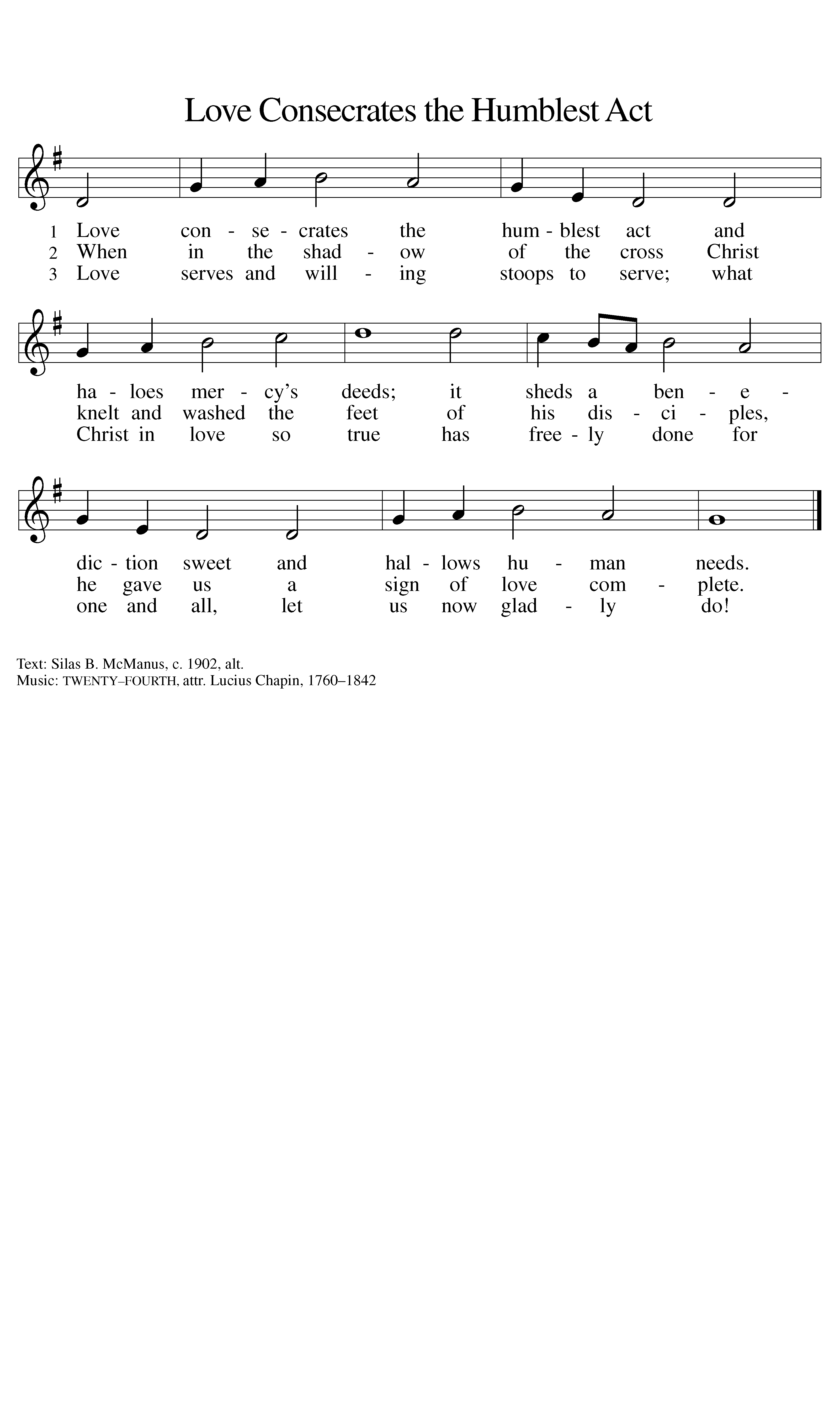 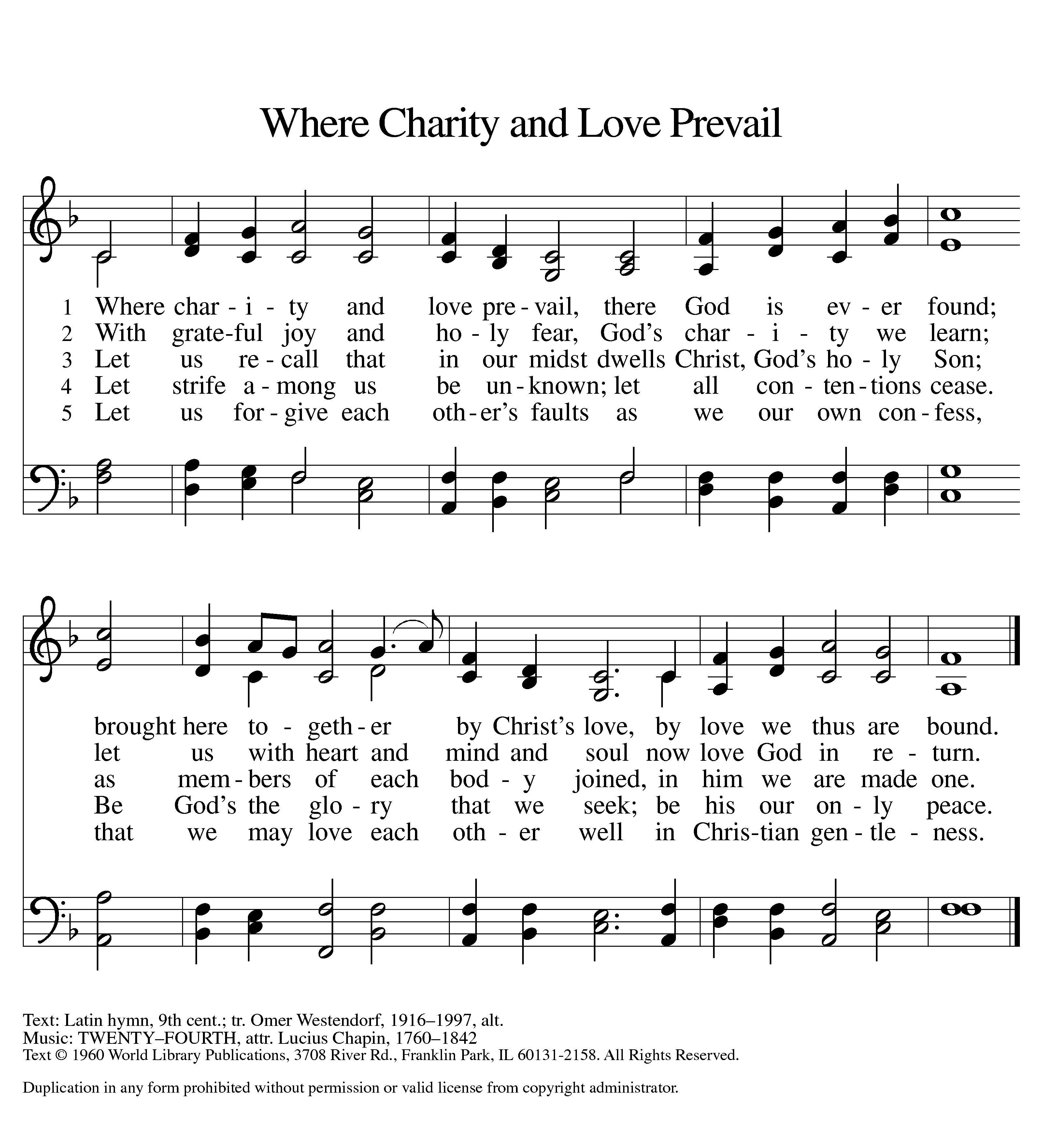 “Where Charity and Love Prevail”  was reprinted with permission under One License #A-724679. All rights reserved.”